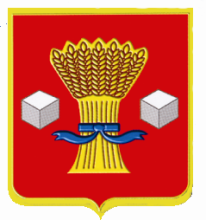 АдминистрацияСветлоярского муниципального района Волгоградской областиПОСТАНОВЛЕНИЕот 18.12.2018                      № 2313О внесении изменений в постановление администрацииСветлоярского муниципального района от 18.10.2017№ 2253 «Об утверждении Порядка составления и утверждения плана финансово-хозяйственной деятельности муниципальных бюджетных и автономных учрежденийСветлоярского муниципального района (Светлоярского городского поселения)»В соответствии с Приказами Министерства финансов Российской Федерации от 28.07.2010 № 81н «О требованиях к плану финансово-хозяйственной деятельности государственного (муниципального) учреждения», от 13.12.2017 № 226н «Об утверждении Порядка санкционирования расходов федеральных бюджетных учреждений и федеральных автономных учреждений, лицевые счета  которым открыты в территориальных органах Федерального казначейства, источником финансового обеспечения которых являются субсидии, полученные в соответствии с абзацем вторым пункта 1 статьи 78.1 и статьей 78.2 Бюджетного кодекса Российской Федерации», руководствуясь Уставом Светлоярского муниципального района Волгоградской области, Уставом Светлоярского городского поселения Светлоярского муниципального района Волгоградской области,п о с т а н о в л я ю:Внести в постановление администрации Светлоярского муниципального района от 18.10.2017 № 2253 «Об утверждении Порядка составления и утверждения плана финансово-хозяйственной деятельности муниципальных бюджетных и автономных учреждений Светлоярского муниципального района (Светлоярского городского поселения)», следующие изменения:Приложение 2, утвержденное Порядком составления и утверждения плана финансово-хозяйственной деятельности муниципальных бюджетных и автономных учреждений Светлоярского муниципального района (Светлоярского городского поселения) изложить в новой редакции согласно приложению к настоящему постановлению.  Настоящее постановление вступает в силу с момента подписания и распространяет свое действие с 01.10.2018.Отделу по муниципальной службе, общим и кадровым вопросам администрации Светлоярского муниципального района (Иванова Н.В.) разместить настоящее постановление в сети Интернет на официальном сайте Светлоярского муниципального района Волгоградской области.Отделу бюджетно-финансовой политики (Коптева Е.Н.) разместить настоящее постановление в сети Интернет на финансовом портале Светлоярского муниципального района Волгоградской области.Контроль над исполнением настоящего постановления возложить на начальника отдела бюджетно-финансовой политики администрации Светлоярского муниципального района Волгоградской области Подхватилину О.И.Глава муниципального района                                                           Т.В. РаспутинаАбраменко Е.Н.                                                                                                                                УТВЕРЖДАЮ        _____________________________________________________(должность лица, утверждающего документ; наименование органа,_____________________________________________________осуществляющего функции и полномочия учредителя (учреждения))________________                  ____________________________		                                                                       (подпись)	(расшифровка подписи)                                                                                    «____» _______________ 20___г.СВЕДЕНИЯРуководитель                                      ____________   ____________    ____________________                                                                                                                 (уполномоченное лицо)                     (должность)          (подпись)         (расшифровка подписи)	Руководитель финансово-экономической службы      ____________    ________________________(уполномоченное лицо)	                                (подпись)         (расшифровка подписи)Ответственный исполнитель      ___________    ________________________  _________________                                                      (должность)         (фамилия, инициалы)                  (телефон)«_____»  _____________________  20_______ г Управляющий делами                                                                                                                                                                                        Л.Н. ШершневаПРИЛОЖЕНИЕк постановлению администрации Светлоярского муниципального района от 18.12.2018  № 2313«Приложение 2к Порядку составления и утверждения плана финансово-хозяйственной деятельности муниципальных бюджетных и автономных учреждений Светлоярского муниципального района (Светлоярского городского поселения) от 18.10.2017 № 2253ОБ ОПЕРАЦИЯХ С ЦЕЛЕВЫМИ СУБСИДИЯМИ НА 20____г.КОДЫФорма по ОКУД0501016от «____» ____________________ 20____ г.ДатаДата предоставления предыдущих Сведенийпо Сводному рееструНомер лицевого счетаИНННаименование учрежденияКППпо Сводному рееструНомер лицевого счетаНаименование обособленного подразделенияКППНаименование органа, осуществляющегоГлава по БКфункции и полномочия учредителяНомер лицевого счетаНаименование территориального органа Федерального казначейства, осуществляющего ведение лицевого счетапо КОФКЕдиница измерения: руб.по ОКЕИ383Целевые субсидииЦелевые субсидииСоглашениеСоглашениеИдентификатор соглашенияКод объекта ФАИПАналитический код поступлений/выплатРазрешенный к использованию остаток целевых субсидийСумма возврата дебиторской задолженности прошлых лет, разрешенная к использованиюПланируемые поступления текущего годаИтого к использованию (гр.8+гр.9+гр.10)Планируемые выплатынаименованиекод субсидииномердатаИдентификатор соглашенияКод объекта ФАИПАналитический код поступлений/выплатРазрешенный к использованию остаток целевых субсидийСумма возврата дебиторской задолженности прошлых лет, разрешенная к использованиюПланируемые поступления текущего годаИтого к использованию (гр.8+гр.9+гр.10)Планируемые выплаты123456789101112            ВсегоНомер страницыВсего страниц